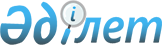 Шектеу іс-шараларын тоқтату және Қарағанды облысы Осакаров ауданы Жансары ауылдық округі әкімінің 2022 жылғы 3 маусымдағы № 2 "Шектеу іс-шараларын белгілеу туралы" шешімінің күші жойылды деп тану туралыҚарағанды облысы Осакаров ауданы Жансары ауылдық округінің әкімінің 2022 жылғы 19 қазандағы № 04 шешімі. Қазақстан Республикасының Әділет министрлігінде 2022 жылғы 20 қазанда № 30231 болып тіркелді
      Қазақстан Республикасының "Құқықтық актілер туралы" Заңының 27-бабына, Қазақстан Республикасының "Ветеринария туралы" Заңының 10-1-бабының 8) тармақшасына сәйкес, Қарағанды облысының Осакаров ауданының бас мемлекеттік ветеринариялық-санитариялық инспекторының 2022 жылғы 5 қазандағы № 06-07-2-35/417 ұсынысының негізінде ШЕШТІМ:
      1. Қарағанды облысы Осакаров ауданы Жансары ауылдық округінің Қызылтас, Жуантөбе, Басқорық ауылдарының аумағында белгіленген шектеу іс-шаралары ірі қара малдың жұқпалы ринотрахеит және вирустық диарея ауруларын жою жөніндегі кешенді ветеринариялық-санитариялық іс-шаралар жүргізілуіне байланысты тоқтатылсын.
      2. Қарағанды облысы Осакаров ауданы Жансары ауылдық округі әкімінің 2022 жылғы 3 маусымдағы № 2 "Шектеу іс-шараларын белгілеу туралы" (Нормативтік құқықтық актілерді мемлекеттік тіркеу тізілімінде № 28422 тіркелген) шешімінің күші жойылды деп танылсын.
      3. Осы шешімнің орындалуын бақылауды өзіме қалдырамын.
      4. Осы шешім оның алғашқы ресми жарияланған күнінен кейін қолданысқа енгізіледі.
					© 2012. Қазақстан Республикасы Әділет министрлігінің «Қазақстан Республикасының Заңнама және құқықтық ақпарат институты» ШЖҚ РМК
				
      Жансары ауылдық округінің әкімі

Е. Доненбаев
